美国西雅图SightLife眼库人员访问西安市眼库2017年6月5日，美国西雅图SightLife眼库全球市场发展总监 Scott Davis先生，中国战略发展总监孙晶晶女士，中国眼库发展政策倡导及公共关系总监易蓓蓓女士访问西安市第一医院。2016年5月，西安市第一医院张世明院长率领眼库人员访问了SightLife眼库，此次是SightLife眼库对西安市第一医院进行的回访，并为双方进一步深入合作进行实地考察。
       上午9点，Scott Davis先生一行来到了西安市眼库，参观了眼库实验室，了解了双方合作一年来SightLife眼库对西安市眼库捐赠角膜的使用情况以及在整个捐赠过程中需要解决的问题。银勇主任详细介绍了西安市眼库的历史、现状和未来的计划。随后，Scott Davis先生一行又来到角膜病区，了解了角膜移植术前、术后病人的现状。
       上午10点，医院举行了座谈会，张世明院长、宋国忠副院长、邵景副院长、眼科医院吴洁副院长以及眼库和眼科研究所的同志参加了会议。首先张世明院长愉快的回忆起去年访问SightLife眼库的情景，并介绍了医院对眼库发展的中长期规划。然后Scott Davis先生对此次考察目的和SightLife眼库的现状做了详细的讲解。孙晶晶女士介绍了SightLife眼库扶持中国眼库发展的短期目标暨角膜捐赠工作的计划。易蓓蓓女士介绍了SightLife眼库扶持中国眼库发展的长期目标暨构建良好的眼库发展空间和完善的角膜捐献体系。他们希望对中国眼库进行全面和深入的了解，确定良好的合作伙伴，切实推动中国眼库的建设和发展。
       邵景副院长和吴洁副院长先后介绍了西安市第一医院眼库和角膜病专业近期开展的专科联盟工作。Scott Davis先生对西安市第一医院积极在基层推广眼库和角膜移植技术表示高度赞赏，对西安市眼库近年来取得的成绩表示高度肯定，希望双方有机会进一步合作，共同为角膜盲患者服务。
       作为西安市眼库友好合作单位的SightLife眼库是美国乃至世界最大的眼库，多年来在全球致力于眼库建设与发展，在很多国家取得卓有成效的成绩，为角膜盲防治工作做出了巨大贡献。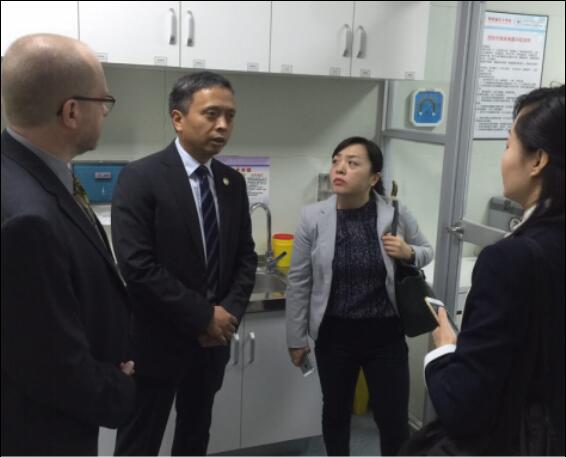 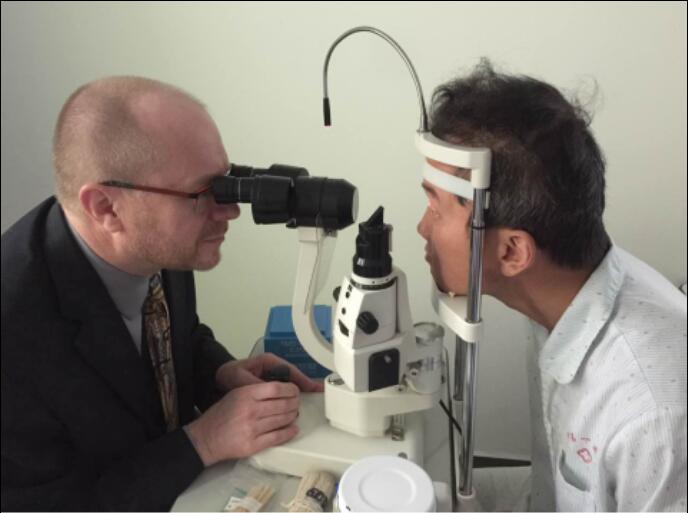 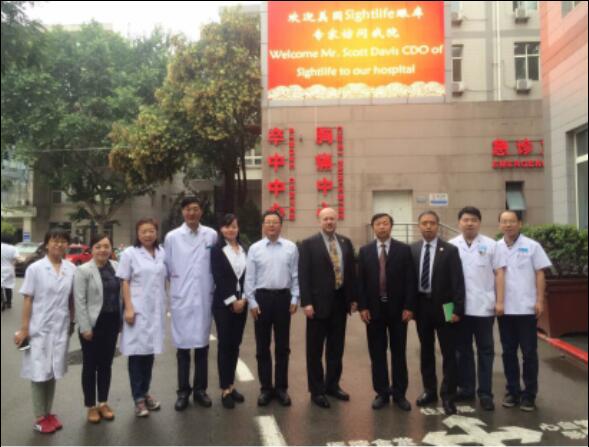 